All Receipts can be Mailed, faxed 772-618-4647 or E-mailed (Admin@alltrustpayee.com)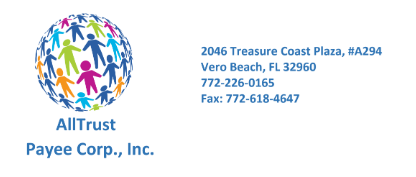 INCOMPLETE FORMS WILL NOT BE PROCESSEDMust Submit before Thursday at 3pmIndividual For whom money is requested for: ________________________________________________________Amount Requested: ______________      Due Date: ________________ Client Phone #: ______________________Purpose for the additional funds:___________________________________________________________________Uploaded to Debit card:   	Yes             NoMake check Payable to:__________________________________________________________________Address the check is to be mailed to:______________________________________________________________________________________________________________________________________________Case Manager: ______________________________________________Case Manager Phone #: _______________________________________E-mail: _____________________________________________________Name of Agency: _____________________________________________*** By signing and Submitting this request, I agree to collect receipts for the purchases and provide them to AllTrust Payee within 7 days. Failure to submit receipts will make this client ineligible for any future additional funds (except in an emergency). If this form is not signed, it will not be authorized or processed.Client Signature :___________________________________________      Date:_____________________Case Manager Signature:_____________________________________     Date:_____________________